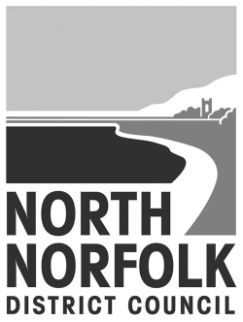 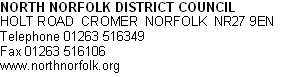 Our Ref:	Direct Dial:	(01263) 516349Direct Fax:	(01263) 516106LANDLORD NAMELANDLORD PARTY ADDRESSDear Sir or Madam,Housing Benefit PaymentsClaimants that are subject to Local Housing Allowance are not as a general rule able to opt to have their benefit paid directly to their landlord.  However there are some circumstances where the authority can consider making direct payments if it is deemed to be in the overriding interests of the claimant to do so.In addition to this there are also safeguards in place with a view to protecting landlords and to stop claimants who cannot manage their rent payments from falling into arrears.If you think that sending direct payments to a tenant will cause them, or you, serious problems, please complete this form and return it to us.Yours sincerely,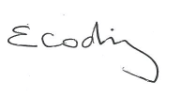 Elisabeth Codling	Benefits ManagerTel (01263) 516349Between: 8.30am – 5.00pm Monday, Tuesday, and Thursday10.00am – 5.00pm Wednesday and 8.30am – 4.30pm FridayEmail:	benefits@north-norfolk.gov.ukPayment to Landlord Request Form(For completion by the landlord or someone helping the tenant)Your name: ...............................................................................................................Your address: ...............................................................................................................................................................................................................................................................................................................................................................................Your relationship to the tenant, e.g. landlord, relative, friend, social worker, care worker,etc.................................................................................................................Tenant’s name:.........................................................................................................Tenant’s address: ....................................................................................................………………………………………………………………………………………………………………………………………………………………………………………………Claim ref (if known): .................................................................................................Please tick the box or boxes that apply and provide the evidence required.Contact telephone number DeclarationI declare that the information I have given in this form is correct andI authorise you to make enquiries to check any of the information orevidence I have provided.I understand that you may need to contact the tenant and that youwill need to tell them about the information I have given you.Signature        DateReason direct payment is a problem Evidence required          The tenant has learning disabilities           which make it difficult for them to           manage their finances.           Written evidence from Social Worker, Support Worker, GP, etc.          The tenant has a medical condition           or mental health problem which           makes it difficult for them to          manage their finances. Written evidence from Social Worker, Support Worker, GP, etc.          The tenant has serious difficulties           with reading and writing.Written evidence from Support Organisations.          The tenant does not speak English.Written evidence from Support Organisations.          The tenant is dealing with addiction           to drugs, alcohol or gambling.Written evidence from Support Organisations, GP, Social Services, Care Workers, Hospital, etc.          The tenant has recently been           released from Prison.Written evidence from the Prison or the Probation Service.          The tenant has severe debt           problems.Court Orders, CCJs, evidence from Help Groups, Solicitors, creditors, debt advisers, etc.          The tenant is an undischarged           bankrupt.Copy of Court Order.          The tenant is unable to open a           bank account.Letters from banks or money advisers.          The tenant has a history of           homelessness.Evidence from Support Organisations, Homeless Charity, etc.          The tenant has a history of non-          payment of rent.Rent records and letters proving attempts to collect monies or evidence from a previous landlord.          The tenant is more than 8 weeks in          arrears with their rent.Rent records and letters proving attempts to collect monies.                 None of the circumstances above apply, but direct payments will cause           problems because:                                            __________________________________________________________________________________________________________________________________________________________________________________________________________________________________________________                 None of the circumstances above apply, but direct payments will cause           problems because:                                            __________________________________________________________________________________________________________________________________________________________________________________________________________________________________________________